Лекція 4ПЕНСІЇ В СОЛІДАРНІЙ ПЕНСІЙНІЙ СИСТЕМІ1. Закон України «Про загальнообов'язкове державне пенсійне страхування» 2. Закон України «Про пенсійне забезпечення»3. Закон України "Про пенсійне забезпечення осіб, звільнених з військової служби, та деяких інших осіб»4. Закон України «Про державну соціальну допомогу особам, які не мають права на пенсію, та особам з інвалідністю»5. Закон України «Про статус і соціальний захист громадян, які постраждали внаслідок Чорнобильської катастрофи»6. Закон України «Про статус ветеранів війни, гарантії їх соціального захисту»Види державних пенсійа) трудові пенсії:– за віком;– по інвалідності;– в разі втрати годувальника;– за вислугу років.б) соціальніПраво вибору пенсії:Особам, які мають одночасно право на різні державні пенсії, призначається одна пенсія за їх вибором, за винятком пенсій інвалідам внаслідок поранення, контузії чи каліцтва, що їх вони дістали при захисті Батьківщини або при виконанні інших обов’язків військової служби, або внаслідок захворювання, пов’язаного з перебуванням на фронті чи з виконанням інтернаціонального обов’язку.Особи, які мають право на трудову пенсіюПраво на трудову пенсію мають особи, зайняті суспільно корисною працею:а) особи, які працюють на підприємствах, в установах, організаціях, кооперативах (у тому числі за угодами цивільно-правового характеру), незалежно від використовуваних форм власності та господарювання, або є членами колгоспів та інших кооперативів;б) особи, які займаються підприємницькою діяльністю, заснованою на особистій власності фізичної особи та виключно її праці, - за умови сплати страхових внесків до Пенсійного фонду України;в) члени творчих спілок, а також інші творчі працівники, які не є членами таких спілок, - за умови сплати страхових внесків до Пенсійного фонду України;г) інші особи, які підлягають державному соціальному страхуванню;д) працівники воєнізованих формувань, які не підлягають державному соціальному страхуванню, особи начальницького і рядового складу фельд’єгерської служби;е) вихованці, учні, студенти, курсанти, слухачі, стажисти, клінічні ординатори, аспіранти, докторанти;є) особи, які стали інвалідами у зв’язку з виконанням державних чи громадських обов’язків або у зв’язку з виконанням дій по рятуванню людського життя, охороні державної, колективної та індивідуальної власності, а також по охороні правопорядку;ж) особи, які здійснюють догляд за інвалідом I групи або дитиною-інвалідом віком до 16 років, а також за пенсіонером, який за висновком медичного закладу потребує постійного стороннього догляду;з) члени сімей осіб, вказаних у цій статті, і пенсіонерів з числа цих осіб - у разі втрати годувальника.Умови отримання пенсії1) досягнення особою пенсійного віку2) наявність страхового стажу3) подання особою документів і заяви до територіального відділку Пенсійного Фонду України+) Пенсії за вислугу років призначаються при залишенні роботи, яка дає право на цю пенсію.ПЕНСІЇ ЗА ВІКОМПенсійний вік – 60 років для чоловіків і жінок.З квітня 2021-го пенсійний вік для жінок збільшено до 60 років і таким чином вік і правила виходу на пенсію у чоловіків і жінок однакові.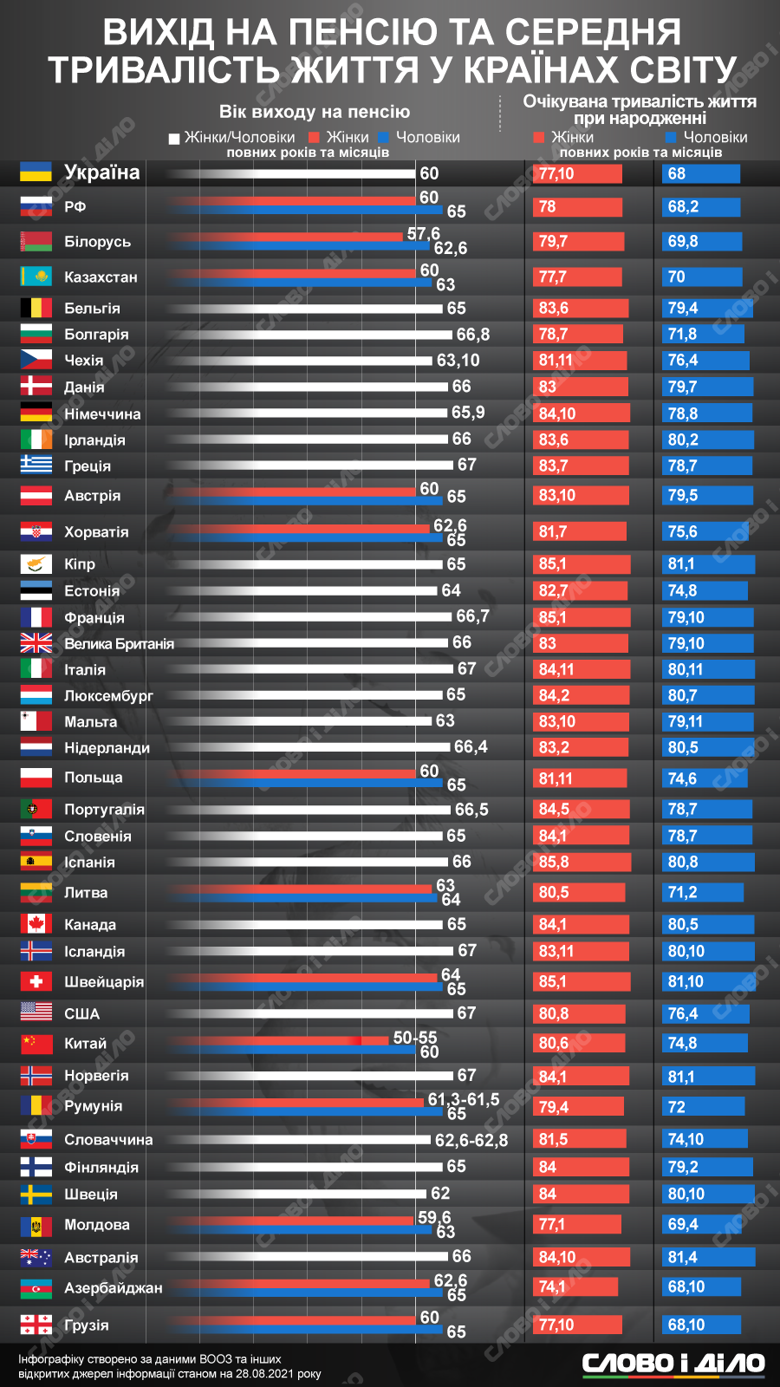 Страховий стаж У 2021 році в Україні відповідно до закону "Про загальнообов’язкове державне пенсійне страхування" змінилися вимоги до страхового стажу, а саме:щоб вийти на пенсію в 60 років потрібно 28 років стажу (до цього часу було 27 років);щоб вийти на пенсію в 63 роки потрібно від 18 до 28 років стажу;щоб вийти в 65 років потрібно від 15 до 18 років стажу.Слід зазначити, що вимоги для виходу на пенсію в 60 років в Україні підвищуються поетапно: у 2020 для цього було потрібно 27 років офіційного працевлаштування, а в 2028 році збільшиться до 35 років.Крім того, якщо особі, якій вже виповнилося 60 років, офіційного страхового стажу для виходу на пенсію недостатньо, його можна докупити. Щоб докупити рік стажу, доведеться заплатити 31 680 грн (до квітня 2021 року ця сума була 24 937 грн).Категорії громадян, які мають право на призначення дострокової пенсії за вікомНа пільгових умовах мають право на пенсію за віком, незалежно від місця останньої роботи:1. особи з інвалідністю по зору I групи - сліпі та особи з інвалідністю з дитинства I групи (тимчасово, до прийняття відповідного закону) - після досягнення чоловіками 50 років, жінками - 40 років та за наявності не менше 15 років страхового стажу в чоловіків і не менше 10 років страхового стажу в жінок 2. Жінки, які народили п’ятеро або більше дітей і виховали їх до восьмирічного віку, і матері осіб з інвалідністю з дитинства, які виховали їх до цього віку, мають право на пенсію за віком після досягнення 50 років і при стажі роботи не менше 15 років із зарахуванням до стажу часу догляду за дітьми. У разі відсутності матері, коли виховання дитини з інвалідністю здійснювалось його батьком, йому призначається пенсія за віком після досягнення 55 років при стажі роботи 20 років.3. військовослужбовці, особи начальницького і рядового складу органів внутрішніх справ, які брали участь у бойових діях, в антитерористичній операції в районах її проведення, а також ті, які стали особами з інвалідністю внаслідок поранення, контузії, каліцтва, отриманих при захисті Батьківщини або при виконанні інших обов’язків військової служби (службових обов’язків), або внаслідок захворювання, пов’язаного з перебуванням на фронті, виконанням інтернаціонального обов’язку чи безпосередньою участю в антитерористичній операції в районах її проведення, дружини (чоловіки), якщо вони не взяли повторний шлюб, і батьки військовослужбовців, осіб начальницького і рядового складу органів внутрішніх справ, які померли (загинули) у період проходження військової служби (виконання службових обов’язків) чи після звільнення із служби, але внаслідок поранення, контузії, каліцтва, отриманих при виконанні обов’язків військової служби (службових обов’язків), захворювання, пов’язаного з перебуванням на фронті, ліквідацією наслідків Чорнобильської катастрофи, виконанням інтернаціонального обов’язку чи безпосередньою участю в антитерористичній операції в районах її проведення, особи, які у складі добровольчих формувань, що були утворені або самоорганізувалися для захисту незалежності, суверенітету та територіальної цілісності України, брали безпосередню участь в антитерористичній операції, перебуваючи безпосередньо в районах антитерористичної операції у період її проведення, за умови, що в подальшому такі добровольчі формування були включені до складу Збройних Сил України, Міністерства внутрішніх справ України, Національної гвардії України та інших утворених відповідно до законів України військових формувань та правоохоронних органів (особи, яким надано статус учасника бойових дій) , особи з числа резервістів і військовозобов’язаних, добровольці Сил територіальної оборони, яким надано статус учасника бойових дій , особи з інвалідністю внаслідок війни , дружини (чоловіки), якщо вони не взяли повторний шлюб, і батькимають право на призначення дострокової пенсії за віком - після досягнення чоловіками 55 років, жінками - 50 років та за наявності страхового стажу не менше 25 років для чоловіків і не менше 20 років для жінок;4. працівники, зайняті повний робочий день на підземних роботах, на роботах з особливо шкідливими і особливо важкими умовами праці, на інших роботах із шкідливими і важкими умовами праці, - за списками № 1 та № 2 виробництв, робіт, професій, посад і показників на підземних роботах, на роботах з особливо шкідливими і особливо важкими умовами праці, зайнятість в яких повний робочий день дає право на пенсію за віком на пільгових умовах, 5. трактористи-машиністи, безпосередньо зайняті у виробництві сільськогосподарської продукції в колгоспах, радгоспах, інших підприємствах сільського господарства - чоловіки після досягнення 55 років і при загальному стажі роботи не менше 30 років, з них не менше 20 років на зазначеній роботі .6. жінки, які працюють трактористами-машиністами, машиністами будівельних, шляхових і вантажно-розвантажувальних машин, змонтованих на базі тракторів і екскаваторів - після досягнення 55 років і при загальному стажі роботи не менше 25 років, з них не менше 15 років на зазначеній роботі .7. жінки, які працюють доярками (операторами машинного доїння), свинарками-операторами в колгоспах, радгоспах, інших підприємствах сільського господарства - після досягнення 55 років при стажі зазначеної роботи не менше 20 років за умови виконання встановлених норм обслуговування8. жінки, зайняті протягом повного сезону на вирощуванні, збиранні та післязбиральній обробці тютюну - після досягнення 55 років і при стажі зазначеної роботи не менше 20 років 9. робітниці текстильного виробництва, зайняті на верстатах і машинах, - за Списком текстильних виробництв і професій, робота на яких дає робітницям право на пенсію за віком після досягнення 55 років і при стажі зазначеної роботи не менше 20 років10. жінки, які працюють у сільськогосподарському виробництві та виховали п’ятеро і більше дітей, - незалежно від віку і трудового стажу11. водії міського пасажирського транспорту (автобусів, тролейбусів, трамваїв) і великовагових автомобілів, зайнятих у технологічному процесі важких і шкідливих виробництв - після досягнення 55 років і при стажі роботи :12. особи, які працювали або проживали на територіях радіоактивного забруднення – із зменшенням загального пенсійного віку.Розмір пенсіїПенсії за віком призначаються в розмірі 55 процентів заробітку, але не нижче мінімального розміру пенсії. За кожний повний рік роботи понад 25 років чоловікам і 20 років жінкам пенсія збільшується на 1 процент заробітку, але не менш як на 1 процент мінімального розміру пенсії.Мінімальний розмір пенсії за віком встановлюється у розмірі мінімального споживчого бюджету. В умовах кризового стану економіки та спаду виробництва мінімальний розмір пенсії за віком встановлюється у розмірі не нижче межі малозабезпеченості.Особам, які не мають достатнього для призначення повної пенсії стажу роботи, призначаються пенсії за віком при неповному стажі в розмірі, пропорційному наявному стажу, але не менше соціальної пенсії.Пенсії за віком призначаються довічно, незалежно від стану здоров’я.Перелік необхідних документів1. документ про присвоєння реєстраційного номера облікової картки платника податків (крім осіб, які через свої релігійні переконання відмовляються від прийняття реєстраційного номера облікової картки платника податків та повідомили про це відповідний орган і мають відмітку у паспорті) або свідоцтво про загальнообов’язкове державне соціальне страхування;2. трудова книжка та документи про стаж.У разі якщо страховий стаж починаючи з 01 липня 2000 року становить менше 60 місяців, особою подається довідка про заробітну плату (дохід) за будь-які 60 календарних місяців страхового стажу підряд до 01 липня 2000 року.3. документи про місце проживання (реєстрації) особи;4. документи, які засвідчують особливий статус особи (при призначенні відповідної пенсії на пільгових умовах):посвідчення учасника бойових дій та довідка військового комісаріату про період (періоди) участі у бойових діях;довідка МСЕК про визнання особи особою з інвалідністю унаслідок поранення, контузії, каліцтва, одержаних при захисті Батьківщини або при виконанні інших обов’язків військової служби (службових обов’язків), або внаслідок захворювання, пов’язаного з перебуванням на фронті чи виконанням інтернаціонального обов’язку;висновок МСЕК щодо причинного зв’язку смерті особи з пораненням, контузією, каліцтвом, одержаними при виконанні обов’язків військової служби (службових обов’язків), або захворюванням, пов’язаним з перебуванням на фронті, ліквідацією Чорнобильської катастрофи чи виконанням інтернаціонального обов’язку;довідка МСЕК про визнання особи особою з інвалідністю по зору I групи – сліпим;закладу охорони здоров’я про наявність відповідного захворювання: гіпофізарний нанізм (ліліпути), диспропорційні карлики;посвідчення учасника ліквідації наслідків аварії на Чорнобильській АЕС та довідка про період (періоди) участі в ліквідації наслідків аварії на Чорнобильській АЕС за формою, затвердженою Постановою Державного Комітету СРСР по праці та соціальних питаннях від 09 березня 1988 року № 122, або довідка військової частини, у складі якої особа брала участь у ліквідації наслідків аварії на Чорнобильській АЕС, або довідка архівної установи, або інші первинні документи, в яких зазначено період роботи, населений пункт чи об’єкт, де особою виконувались роботи з ліквідації наслідків аварії на Чорнобильській АЕС; посвідчення потерпілого від Чорнобильської катастрофи та довідка про період (періоди) проживання (роботи) на територіях радіоактивного забруднення, видана органами місцевого самоврядування (підприємствами, установами, організаціями);документи про народження та виховання дитини до чотирнадцятирічного віку;документи про народження дитини, виховання її до шестирічного віку, про визнання дитини заявника особою з інвалідністю з дитинства або дитиною з інвалідністю;заява матері про згоду щодо призначення пенсії батьку або документи, що підтверджують її відсутність (свідоцтво органу державної реєстрації актів цивільного стану про смерть, рішення суду про визнання її безвісно відсутньою тощо), у разі звернення за пенсією батька, яким здійснювалось виховання п’ятьох або більше дітей чи дитини з інвалідністю.ПЕНСІЇ ПО ІНВАЛІДНОСТІУмови призначення пенсій по інвалідностіПенсії по інвалідності призначаються в разі настання інвалідності, що спричинила повну або часткову втрату здоров’я, внаслідок:а) трудового каліцтва або професійного захворювання;б) загального захворювання (в тому числі каліцтва, не пов’язаного з роботою, інвалідності з дитинства).Групи інвалідностіЗалежно від ступеня втрати здоров’я інваліди поділяються на три групи.Причини і групи інвалідності, а також час настання інвалідності встановлюються органами медико-соціальної експертизи, що діють на підставі Положення про них, затверджуваного Кабінетом Міністрів України.Стаж роботи, який дає право на пенсію по інвалідностіПенсії по інвалідності внаслідок трудового каліцтва чи професійного захворювання призначаються незалежно від стажу роботи.Пенсії по інвалідності внаслідок загального захворювання призначаються при наявності такого стажу роботи на час настання інвалідності:Інвалідність вважається такою, що настала внаслідок трудового каліцтва, якщо нещасний випадок, який спричинив інвалідність, стався (крім випадків протиправного діяння):а) при виконанні трудових обов’язків (у тому числі під час відрядження), а також при здійсненні будь-яких дій в інтересах підприємства або організації, хоча б і без спеціального доручення;б) по дорозі на роботу або з роботи;в) на території підприємства, організації або в іншому місці роботи протягом робочого часу (включаючи і встановлені перерви), протягом часу, необхідного для приведення в порядок знарядь виробництва, одягу тощо перед початком або після закінчення роботи;г) поблизу підприємства, організації або іншого місця роботи протягом робочого часу (включаючи і встановлені перерви), якщо перебування там не суперечило правилам внутрішнього трудового розпорядку;д) при виконанні державних або громадських обов’язків;е) при виконанні дій по рятуванню людського життя, по охороні державної, колективної та індивідуальної власності, а також по охороні правопорядку.Список професійних захворювань затверджується в порядку, що визначається Кабінетом Міністрів України.Вихованцям, учням, студентам, курсантам, слухачам, стажистам, клінічним ординаторам, аспірантам, докторантам, які не працювали до вступу в навчальний заклад, на курси, в аспірантуру чи клінічну ординатуру, пенсії призначаються:а) при інвалідності внаслідок трудового каліцтва або професійного захворювання, пов’язаних з проходженням виробничого навчання, практики чи практичними заняттями, - незалежно від тривалості перебування в навчальному закладі, на курсах, в аспірантурі чи клінічній ординатурі. При цьому до інвалідності внаслідок трудового каліцтва, пов’язаного з проходженням виробничого навчання, практики або практичними заняттями, прирівнюється інвалідність, що настала у зв’язку з виконанням державних, громадських обов’язків або завдань адміністрації, або у зв’язку з виконанням дій по рятуванню людського життя, по охороні державної, колективної та індивідуальної власності, а також по охороні правопорядку;б) при інвалідності внаслідок загального захворювання - якщо вихованець, учень, студент, курсант, слухач, стажист, клінічний ординатор, аспірант, докторант навчався протягом відповідного строку.Учням загальноосвітніх шкіл пенсії призначаються при інвалідності внаслідок каліцтва, пов’язаного з проходженням виробничого навчання, практики або практичними заняттями, незалежно від тривалості навчання.Розміри пенсій по інвалідностіПенсії по інвалідності призначаються в таких розмірах:інвалідам I групи - 70 процентів;інвалідам II групи - 60 процентів;інвалідам III групи - 40 процентів заробітку.Якщо у інвалідів є трудовий стаж, необхідний для призначення пенсії за віком, у тому числі на пільгових умовах, то пенсія по інвалідності призначається в розмірі пенсії за віком при відповідному стажі роботи.Мінімальний розмір пенсії встановлюється на рівні соціальної пенсії по відповідній групі інвалідності.Мінімальний розмір пенсії особам, які стали інвалідами внаслідок поранення, контузії чи каліцтва, одержаних при захисті Батьківщини або при виконанні інших обов’язків військової служби, або внаслідок захворювання, пов’язаного з перебуванням на фронті чи виконанням інтернаціонального обов’язку, а також громадянам, яких необгрунтовано було піддано політичним репресіям і в подальшому реабілітовано, інвалідність яких пов’язана з репресіями, встановлюється:інвалідам I та II груп - у розмірі трьох мінімальних пенсій за віком;інвалідам III групи - у розмірі півтори мінімальних пенсії за віком.Пенсії інвалідам внаслідок трудового каліцтва та професійного захворювання обчислюються із середнього заробітку на підприємстві для даної професії.Пенсії призначаються на весь час інвалідності, встановленої органами медико-соціальної експертизи. Інвалідам - чоловікам старше 60 років і жінкам старше 55 років пенсії по інвалідності призначаються довічно.Повторний огляд цих інвалідів провадиться тільки за їх заявою.ПЕНСІЇ В РАЗІ ВТРАТИ ГОДУВАЛЬНИКАЧлени сім’ї, які мають право на пенсію в разі втрати годувальниканепрацездатні члени сім’ї померлого годувальника, які були на його утриманні. При цьому дітям пенсії призначаються незалежно від того, чи були вони на утриманні годувальника.Батьки і чоловік (дружина) померлого, які не були на його утриманні, також мають право на пенсію, якщо згодом втратили джерело засобів до існування.Непрацездатними членами сім’ї вважаються:а) діти, брати, сестри й онуки, які не досягли 18 років або старші цього віку, якщо вони стали інвалідами до досягнення 18 років, при цьому брати, сестри й онуки - за умови, якщо вони не мають працездатних батьків;б) батько, мати, дружина, чоловік, якщо вони є інвалідами або досягли пенсійного віку;в) один з батьків, або чоловік (дружина), або дід, бабуся, брат чи сестра, незалежно від віку і працездатності, якщо він (вона) зайнятий доглядом за дітьми, братами, сестрами чи онуками померлого годувальника, які не досягли 8 років, і не працює;г) дід і бабуся - в разі відсутності осіб, які за законом зобов’язані їх утримувати.+) Вітчим і мачуха мають право на пенсію в разі втрати годувальника нарівні з батьком і матір’ю за умови, якщо виховували або утримували померлого пасинка чи падчірку не менше 5 років.+) Пасинок і падчірка, якщо вони не одержували аліментів від батьків, мають право на пенсію нарівні з рідними дітьми.Вихованці, учні, студенти, курсанти, слухачі, стажисти мають право на пенсію в разі втрати годувальника до закінчення навчальних закладів, але не довше ніж до досягнення ними 23-річного віку.Члени сім’ї, які вважаються утриманцямиЧлени сім’ї померлого вважаються такими, що були на його утриманні, якщо вони були на його повному утриманні або одержували від нього допомогу, яка була для них постійним і основним джерелом засобів до існування.Члени сім’ї померлого, для яких його допомога була постійним і основним джерелом засобів до існування, але які й самі одержували яку-небудь пенсію, мають право перейти на нову пенсію.Виплата пенсії в разі втрати годувальника дітям, які перебувають на повному державному утриманніДітям - круглим сиротам за період перебування на повному державному утриманні пенсії в разі втрати годувальника виплачуються у повному розмірі.Іншим дітям, які перебувають на повному державному утриманні, виплачується 50 процентів призначеної пенсії.Стаж роботи годувальника, який дає право на пенсіюСім’ї годувальника, який помер внаслідок трудового каліцтва чи професійного захворювання, а також сім’ї померлого пенсіонера пенсія призначається незалежно від стажу роботи годувальника.Пенсія в разі втрати годувальника, який помер внаслідок загального захворювання чи каліцтва, не пов’язаного з роботою, призначається, якщо годувальник на день смерті мав стаж, який був би необхідний йому для призначення пенсії по інвалідності.Розміри пенсій в разі втрати годувальникаПенсії в разі втрати годувальника призначаються на кожного непрацездатного члена сім’ї в розмірі 30 процентів заробітку годувальника, але не менше соціальної пенсії, встановленої для відповідної категорії непрацездатних.На дітей, які втратили обох батьків (круглих сиріт), а також на дітей померлої одинокої матері пенсія на кожну дитину не може бути меншою від двократного розміру соціальної пенсії.Сім’ям, до складу яких входять діти, які втратили обох батьків (круглі сироти), пенсія обчислюється із загальної суми заробітку обох батьків.На всіх членів сім’ї, які мають право на пенсію, призначається одна спільна пенсія.На вимогу члена сім’ї його частка пенсії виділяється і виплачується йому окремо.Період, на який призначається пенсія в разі втрати годувальника. Пенсія в разі втрати годувальника встановлюється на весь період, протягом якого член сім’ї померлого вважається непрацездатним, а членам сім’ї, які досягли пенсійного віку, - довічно.ПЕНСІЯ ЗА ВИСЛУГУ РОКІВПідстави пенсійного забезпечення за вислугу роківПенсії за вислугу років встановлюються окремим категоріям громадян, зайнятих на роботах, виконання яких призводить до втрати професійної працездатності або придатності до настання віку, що дає право на пенсію за віком.Право на пенсію за вислугу років мають:– окремі категорії працівників авіації та льотно-випробного складу;– робітники локомотивних бригад і окремі категорії працівників, які безпосередньо здійснюють організацію перевезень і забезпечують безпеку руху на залізничному транспорті та метрополітені;– водії вантажних автомобілів, безпосередньо зайнятих в технологічному процесі на шахтах, у рудниках, розрізах і рудних кар’єрах на вивезенні вугілля, сланцю, руди, породи;– механізатори (докери-механізатори) комплексних бригад на вантажно-розвантажувальних роботах у портах, а також плавсклад морського, річкового флоту і флоту рибної промисловості (крім суден портових, що постійно працюють на акваторії порту, службово-допоміжних, роз’їзних, приміського і внутріміського сполучення);– працівники експедицій, партій, загонів, дільниць і бригад, безпосередньо зайняті на польових геологорозвідувальних, пошукових, топографо-геодезичних, геофізичних, гідрографічних, гідрологічних, лісовпорядних і розвідувальних роботах;– робітники і майстри (у тому числі старші майстри), безпосередньо зайняті на лісозаготівлях і лісосплаві, включаючи зайнятих на обслуговуванні механізмів і обладнання;– деякі категорії артистів театрів та інших театрально-видовищних підприємств і колективів;– працівники освіти, охорони здоров’я, а також соціального забезпечення, які в будинках-інтернатах для престарілих та інвалідів і спеціальних службах безпосередньо зайняті обслуговуванням пенсіонерів та інвалідів;– спортсмени.Розміри пенсій за вислугу роківПенсії за вислугу років (крім пенсій працівникам льотно-випробного складу авіації та особам льотних екіпажів повітряних суден цивільної авіації (пілотам, штурманам, бортінженерам, бортмеханікам, бортрадистам, льотчикам-наглядачам) і бортоператорам, які виконують спеціальні роботи в польотах) призначаються в розмірах для пенсій за віком.СОЦІАЛЬНІ ПЕНСІЇГромадяни, які мають право на соціальну пенсіюСоціальні пенсії призначаються і виплачуються непрацюючим громадянам, крім інвалідів з дитинства, при відсутності права на трудову пенсію:– інвалідам I і II груп, у тому числі інвалідам з дитинства, а також інвалідам III групи;– особам, які досягли віку: чоловіки - 60 років, жінки - 55 років;– дітям - у разі втрати годувальника (пункт "а" статті 37);– дітям-інвалідам віком до 16 років.Перелік медичних показань, що дають право на одержання соціальної пенсії на дітей-інвалідів віком до 16 років, визначається в порядку, встановлюваному Кабінетом Міністрів України.Розміри соціальних пенсійа) 30 процентів мінімального розміру пенсії за віком:особам, які досягли віку: чоловіки - 60 років, жінки - 55 років і не набули права на трудову пенсію без поважних причин;б) 50 процентів мінімального розміру пенсії за віком:особам, які досягли віку: чоловіки - 60 років, жінки - 55 років і не набули права на трудову пенсію з поважних причин;інвалідам III групи;в) 100 процентів мінімального розміру пенсії за віком:інвалідам II групи;дітям-інвалідам віком до 16 років;дітям (пункт "а" статті 37), а також одній із осіб, зазначених в пункті "в" статті 37 у разі втрати годувальника;г) 200 процентів мінімального розміру пенсії за віком:інвалідам I групи;матерям, яким присвоєно звання "Мати-героїня".Стаж роботиДо досягнення 23 років1від 23 років до досягнення 26 років2від 26 років до досягнення 31 року3від 31 року до досягнення 36 років5від 36 років до досягнення 41 року7від 41 року до досягнення 46 років9від 46 років до досягнення 51 року11від 51 року до досягнення 56 років13від 56 років до досягнення 61 року14від 61 року і старші15